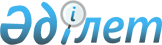 Об установлении специалистам в области здравоохранения, социального обеспечения, культуры и спорта, являющимся гражданскими служащими и работающим в сельской местности, повышенных на двадцать пять процентов должностных окладов и тарифных ставок по сравнению с окладами и ставками гражданских служащих, занимающихся этими видами деятельности в городских условияхРешение маслихата Камыстинского района Костанайской области от 23 апреля 2021 года № 36. Зарегистрировано Департаментом юстиции Костанайской области 29 апреля 2021 года № 9887
      В соответствии с пунктом 9 статьи 139 Трудового кодекса Республики Казахстан Камыстинский районный маслихат РЕШИЛ:
      1. Установить специалистам в области здравоохранения, социального обеспечения, культуры и спорта, являющимся гражданскими служащими и работающим в сельской местности, повышенные на двадцать пять процентов должностные оклады и тарифные ставки по сравнению с окладами и ставками гражданских служащих, занимающихся этими видами деятельности в городских условиях.
      2. Признать утратившим силу решения маслихата "Об установлении специалистам в области здравоохранения, социального обеспечения, образования, культуры и спорта, являющимся гражданскими служащими и работающим в сельской местности, повышенных на двадцать пять процентов должностных окладов и тарифных ставок по сравнению с окладами и ставками гражданских служащих, занимающихся этими видами деятельности в городских условиях" от 11 марта 2020 года № 310, зарегистрированное в Реестре государственной регистрации нормативных правовых актов за № 9025.
      3. Настоящее решение вводится в действие по истечении десяти календарных дней после дня его первого официального опубликования.
					© 2012. РГП на ПХВ «Институт законодательства и правовой информации Республики Казахстан» Министерства юстиции Республики Казахстан
				
      Председатель сессии 

А. Куламбаева

      Секретарь Камыстинского районного маслихата 

С. Кстаубаева
